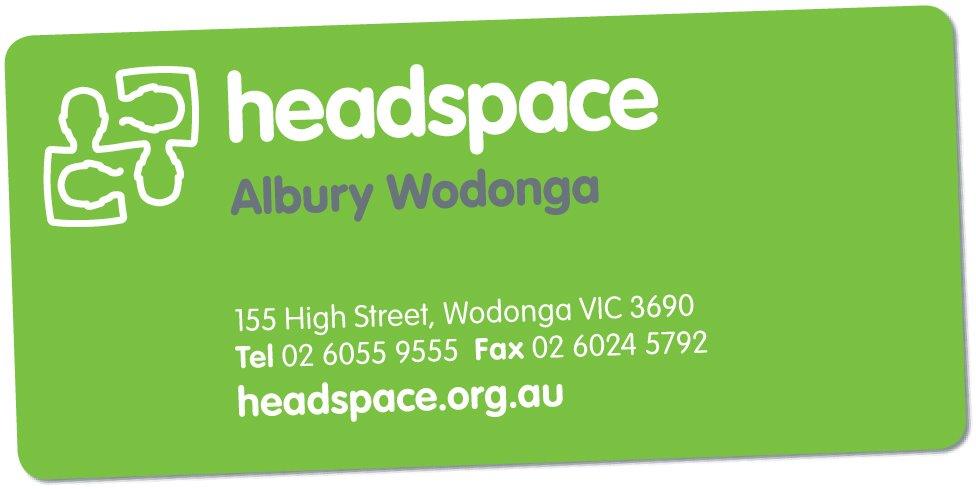 Applications are now open for the: headspace Youth Reference GroupAre you aged between 16 and 25 and live in the Albury Wodonga region? Do you have something to say about health, mental health, education and employment and drug and alcohol issues?headspace YRG application formAbout YouPlease tell us a bit about yourself.Why do you want to be involved in headspace?Please describe why you are interested in becoming a Youth Reference Group member.What type of headspace activities would you like to be involved in?What skills and ideas could you bring to the Youth Reference Group?Are you involved in any other organisations? If yes, which ones and what is your involvement?What languages do you speak at home? Where were you born?Are you Aboriginal or Torres Strait Islander?Where do you live? (suburb)Do you identify as having/had a mental health barriers?Is this something that you would be happy (and feel comfortable) talking about? 